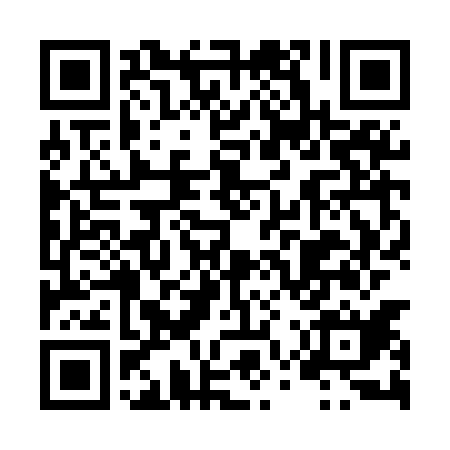 Ramadan times for Ogrodzonka, PolandMon 11 Mar 2024 - Wed 10 Apr 2024High Latitude Method: Angle Based RulePrayer Calculation Method: Muslim World LeagueAsar Calculation Method: HanafiPrayer times provided by https://www.salahtimes.comDateDayFajrSuhurSunriseDhuhrAsrIftarMaghribIsha11Mon4:124:126:0411:513:445:405:407:2512Tue4:104:106:0211:513:465:425:427:2713Wed4:074:075:5911:513:475:435:437:2914Thu4:054:055:5711:513:495:455:457:3115Fri4:024:025:5511:503:505:475:477:3316Sat4:004:005:5311:503:515:495:497:3517Sun3:573:575:5011:503:535:505:507:3718Mon3:553:555:4811:503:545:525:527:3919Tue3:523:525:4611:493:565:545:547:4120Wed3:503:505:4411:493:575:555:557:4321Thu3:473:475:4111:493:585:575:577:4422Fri3:443:445:3911:484:005:595:597:4623Sat3:423:425:3711:484:016:006:007:4924Sun3:393:395:3411:484:026:026:027:5125Mon3:363:365:3211:474:036:046:047:5326Tue3:343:345:3011:474:056:066:067:5527Wed3:313:315:2711:474:066:076:077:5728Thu3:283:285:2511:474:076:096:097:5929Fri3:253:255:2311:464:096:116:118:0130Sat3:233:235:2111:464:106:126:128:0331Sun4:204:206:1812:465:117:147:149:051Mon4:174:176:1612:455:127:167:169:072Tue4:144:146:1412:455:147:177:179:103Wed4:114:116:1112:455:157:197:199:124Thu4:084:086:0912:445:167:217:219:145Fri4:064:066:0712:445:177:227:229:166Sat4:034:036:0512:445:187:247:249:197Sun4:004:006:0212:445:207:267:269:218Mon3:573:576:0012:435:217:277:279:239Tue3:543:545:5812:435:227:297:299:2610Wed3:513:515:5612:435:237:317:319:28